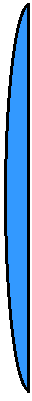 The casement style is energy efficient, practical and breathtakingly beautiful. The Select Casement window offers the right balance of beauty, utility and efficiency. With standard features like triple weather-stripping, a concealed energy efficient drain hole and standard warm edge spacer, it’s easy to see why.*Energlas uses a high performance warm edge spacer, one panel of LoE coated glass and one cavity filled with high density gas.FRAME – Fusion welded cornersFRAME – Fusion welded cornersFRAME – Fusion welded cornersWhite extruded polyvinyl chloride (uPVC) profiles. Optional tan extrusion, permafinish colors availableWhite extruded polyvinyl chloride (uPVC) profiles. Optional tan extrusion, permafinish colors availableWhite extruded polyvinyl chloride (uPVC) profiles. Optional tan extrusion, permafinish colors availableOperator/Fixed Frame depth: 3.25” (83mm) Operator/Fixed Frame depth: 3.25” (83mm) Operator/Fixed Frame depth: 3.25” (83mm) Small Picture Window Frame depth: 3.25” (83mm)Small Picture Window Frame depth: 3.25” (83mm)Small Picture Window Frame depth: 3.25” (83mm)SASH – Fusion welded cornersSASH – Fusion welded cornersSASH – Fusion welded cornersWhite extruded polyvinyl chloride (uPVC) profiles. Optional tan extrusion, permafinish colors availableWhite extruded polyvinyl chloride (uPVC) profiles. Optional tan extrusion, permafinish colors availableWhite extruded polyvinyl chloride (uPVC) profiles. Optional tan extrusion, permafinish colors availableSash depth: 2.32” (59mm)Sash depth: 2.32” (59mm)Sash depth: 2.32” (59mm)GLAZINGGLAZINGGLAZINGGlazing methodInsulated glass, hermetically sealedInsulated glass, hermetically sealedGlazing sealTape glazed, silicon heel beadTape glazed, silicon heel beadGlazing type Clear glassClear glassSpacer typeWarm edge steel InterceptWarm edge steel InterceptOptionsSoft coat LoE, Argon gas fill, Obscure glass, Tinted glass,Energlas (LoE/Argon and Stainless Steel spacer),Energlas Plus (triple paned, 2 panes with LoE glass, argon gas filling, and Edgetech warm edge Superspacer)Soft coat LoE, Argon gas fill, Obscure glass, Tinted glass,Energlas (LoE/Argon and Stainless Steel spacer),Energlas Plus (triple paned, 2 panes with LoE glass, argon gas filling, and Edgetech warm edge Superspacer)WEATHER STRIPPINGWEATHER STRIPPINGWEATHER STRIPPINGTriple SealedDual bulb and single fin weather strip at frame and sash. Color: BlackDual bulb and single fin weather strip at frame and sash. Color: BlackOPTIONSOPTIONSOPTIONSInsect ScreensAluminum full screen standard, white or tan to match frame and sashGrey fiberglass standard screen mesh with pull tabs integrated into screen cornerAluminum full screen standard, white or tan to match frame and sashGrey fiberglass standard screen mesh with pull tabs integrated into screen cornerInt./Ext. SDLInt. bar: Extruded vinyl or wood, ¾” and 1” wide bars. White, tan or paintedExt. bar: Extruded vinyl, ¾” or 1” wide bars. White, tan or paintedPattern: Rectangular, custom lite layouts available Int. bar: Extruded vinyl or wood, ¾” and 1” wide bars. White, tan or paintedExt. bar: Extruded vinyl, ¾” or 1” wide bars. White, tan or paintedPattern: Rectangular, custom lite layouts available Grills¾” Contoured Georgian. White, tan, any standard color or split finish int./ext.1” Contoured Georgian. White or any standard color5/8” Flat Colonial. White, tan, brass, brushed aluminum or paintedSlimline 5/16” Flat Colonial. White, tan, pewter, black, gold, mill finish or painted¾” Contoured Georgian. White, tan, any standard color or split finish int./ext.1” Contoured Georgian. White or any standard color5/8” Flat Colonial. White, tan, brass, brushed aluminum or paintedSlimline 5/16” Flat Colonial. White, tan, pewter, black, gold, mill finish or paintedAccessoriesStandard: ½” to ¾” return is built into the frame on the interiorOptional: 7/8”, 1 ½”, 2” or 3 ½” brick molding all four sides or with subsill. Available with J-trim and nailing fin. 2” and 3 ½” brick molds available with decorative moldingStandard: ½” to ¾” return is built into the frame on the interiorOptional: 7/8”, 1 ½”, 2” or 3 ½” brick molding all four sides or with subsill. Available with J-trim and nailing fin. 2” and 3 ½” brick molds available with decorative moldingHARDWAREHARDWAREHARDWAREStandard powder coated operator and hinges. Option for Roto hardware stainless steel, heavy-duty operator and adjustable stainless steel hingesStandard powder coated operator and hinges. Option for Roto hardware stainless steel, heavy-duty operator and adjustable stainless steel hingesHandles: Die-cast zinc folding handle standard white. Optional: Tan, Antique brass, Brushed nickel and oil rubbed bronzeStandard multi-point lockStandard multi-point lockSingle Arm operatorPERFORMANCE TESTS In accordance with AAMA/WDMA/CSA 101/1.5.2/A444-08PERFORMANCE TESTS In accordance with AAMA/WDMA/CSA 101/1.5.2/A444-08PERFORMANCE TESTS In accordance with AAMA/WDMA/CSA 101/1.5.2/A444-08PERFORMANCE TESTS In accordance with AAMA/WDMA/CSA 101/1.5.2/A444-08PERFORMANCE TESTS In accordance with AAMA/WDMA/CSA 101/1.5.2/A444-08PERFORMANCE TESTS In accordance with AAMA/WDMA/CSA 101/1.5.2/A444-08PERFORMANCE TESTS In accordance with AAMA/WDMA/CSA 101/1.5.2/A444-08PERFORMANCE TESTS In accordance with AAMA/WDMA/CSA 101/1.5.2/A444-08PERFORMANCE TESTS In accordance with AAMA/WDMA/CSA 101/1.5.2/A444-08Window(Select)Gateway Size (in)Gateway Size (mm)NAFS RatingCanadian Air InfiltrationWater ResistanceWind Load ResistanceDP RatingDP RatingWindow(Select)Gateway Size (in)Gateway Size (mm)NAFS RatingCanadian Air InfiltrationWater ResistanceWind Load ResistanceWaterWindCasement32 x 63808 x 1601R-PG70-CA3B7C5DP100DP70Casement38 x 78967 x 1985R-PG50-CA3B7C3DP100DP50Fixed Sash Casement60 x 601524 x 1524LC-PG70-FWFXB7C5DP100DP70Fixed Sash Casement68 x 801728 x 2032LC-PG60-FWA3B7C4DP100DP60Awning40 x 401016 x 1016N/AA3B7C4DP100DP65Awning48 x 401219 x 1016LC-PG65-APA3B7C3DP100DP65Picture Window60 x 601524 x 1524CW-PG70-FWFXB7C5DP100DP70THERMAL PERFORMANCE RATINGS In accordance to CSA A440.2-04THERMAL PERFORMANCE RATINGS In accordance to CSA A440.2-04THERMAL PERFORMANCE RATINGS In accordance to CSA A440.2-04THERMAL PERFORMANCE RATINGS In accordance to CSA A440.2-04THERMAL PERFORMANCE RATINGS In accordance to CSA A440.2-04THERMAL PERFORMANCE RATINGS In accordance to CSA A440.2-04THERMAL PERFORMANCE RATINGS In accordance to CSA A440.2-04THERMAL PERFORMANCE RATINGS In accordance to CSA A440.2-04THERMAL PERFORMANCE RATINGS In accordance to CSA A440.2-04THERMAL PERFORMANCE RATINGS In accordance to CSA A440.2-04THERMAL PERFORMANCE RATINGS In accordance to CSA A440.2-04Glass OptionsEnergy RatingR-Value (Whole Window)R-Value (Center of Glass)U-Value  (metric)U-Value (imperial)Solar Heat Gain CoefficientVisible TransmittanceCondensation ResistanceCanadian Energy Star ZonesUS EnergyStar ZonesDouble GlazedEnerglas – HSG313.573.691.60.280.460.5257ABCNDouble GlazedLoE/Argon – HSG303.453.691.60.290.460.5259ABCNDouble GlazedEnerglas – HSG w Grills293.573.691.60.280.420.4757ABCNDouble GlazedLoE/Argon – HSG w Grills273.453.691.60.290.420.4759ABNDouble GlazedEnerglas – LSG213.704.101.50.270.260.4663ABN,NC,SC,SDouble GlazedEnerglas – LSG w Grills193.704.101.50.270.230.4163ABN,NC,SC,SDouble GlazedLoE/Argon – LSG193.454.101.60.290.460.5259ABCN,NC,SC,SDouble GlazedLoE/Argon – LSG w Grills183.454.101.60.290.420.4759ABN,NC,SC,SDouble GlazedClear152.332.082.40.430.500.5345Double GlazedClear w Grills122.332.082.40.430.450.4745